Зима вступила в свои права. На земле лежит снег, реки и озера покрыты льдом, трещат морозы. Как трудно переносят холода зимующие птицы! Вот сидят на карнизе голуби, а вот копошатся в снегу воробышки. Выходя на прогулку с детьми мы захватим с собой крошки белого хлеба, горсточку пшена, семена растений, которые мы собирали на площадках осенью. Насыпим корм в кормушки, пусть радуется «пернатый народ».Если мы позаботимся о птицах зимой, летом птицы позаботятся о наших садах, лесах, парках…Присоединяйтесь к нашей ежегодной акции «Покормим птиц зимой».Воспитатель: Пименова Т.Г.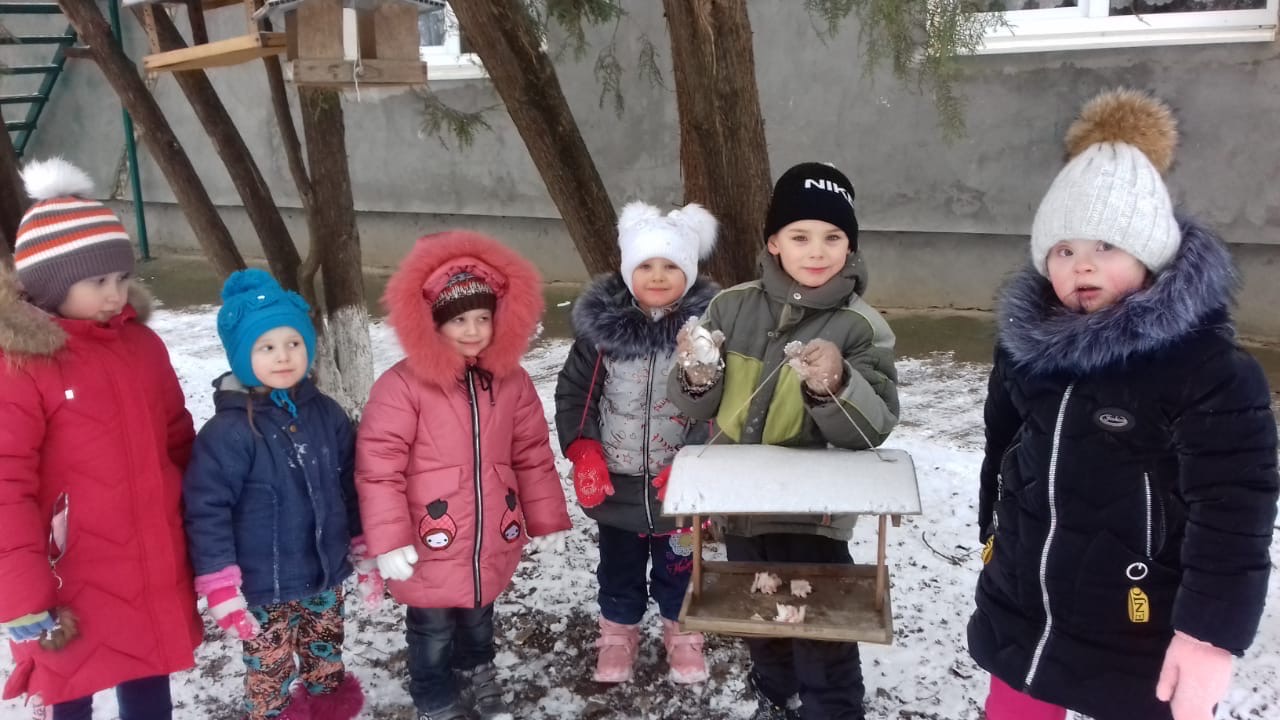 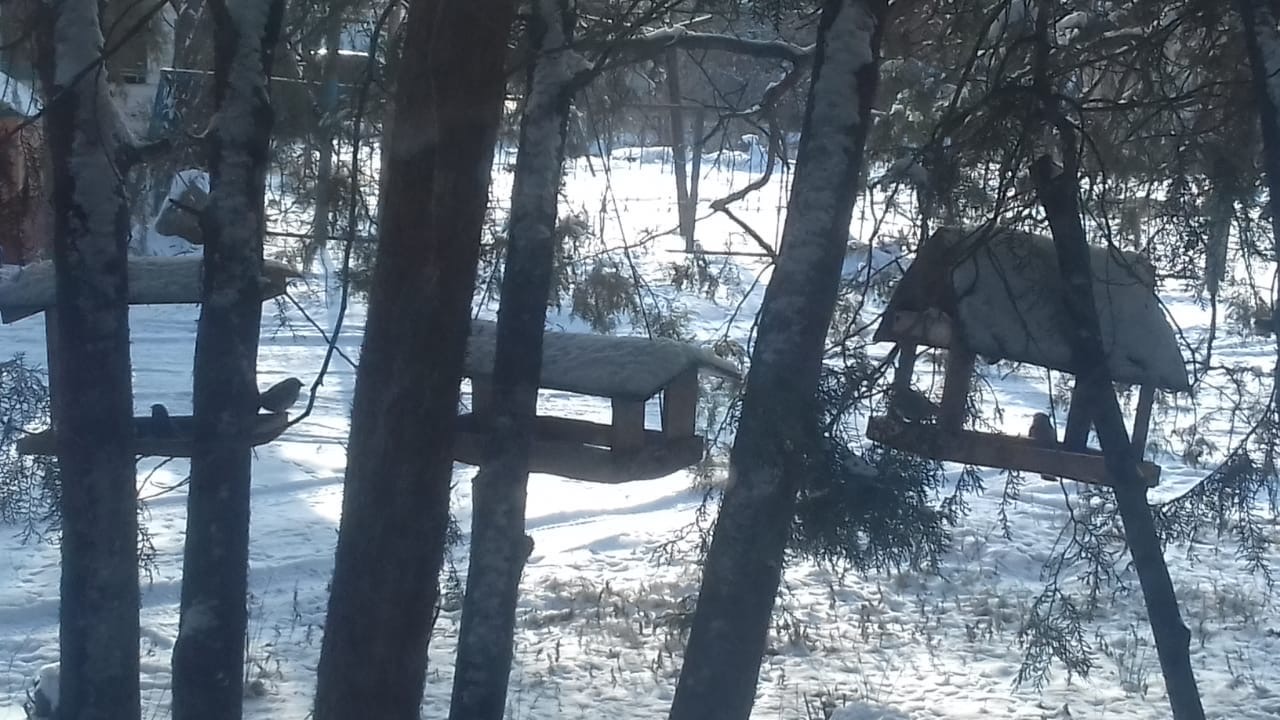 